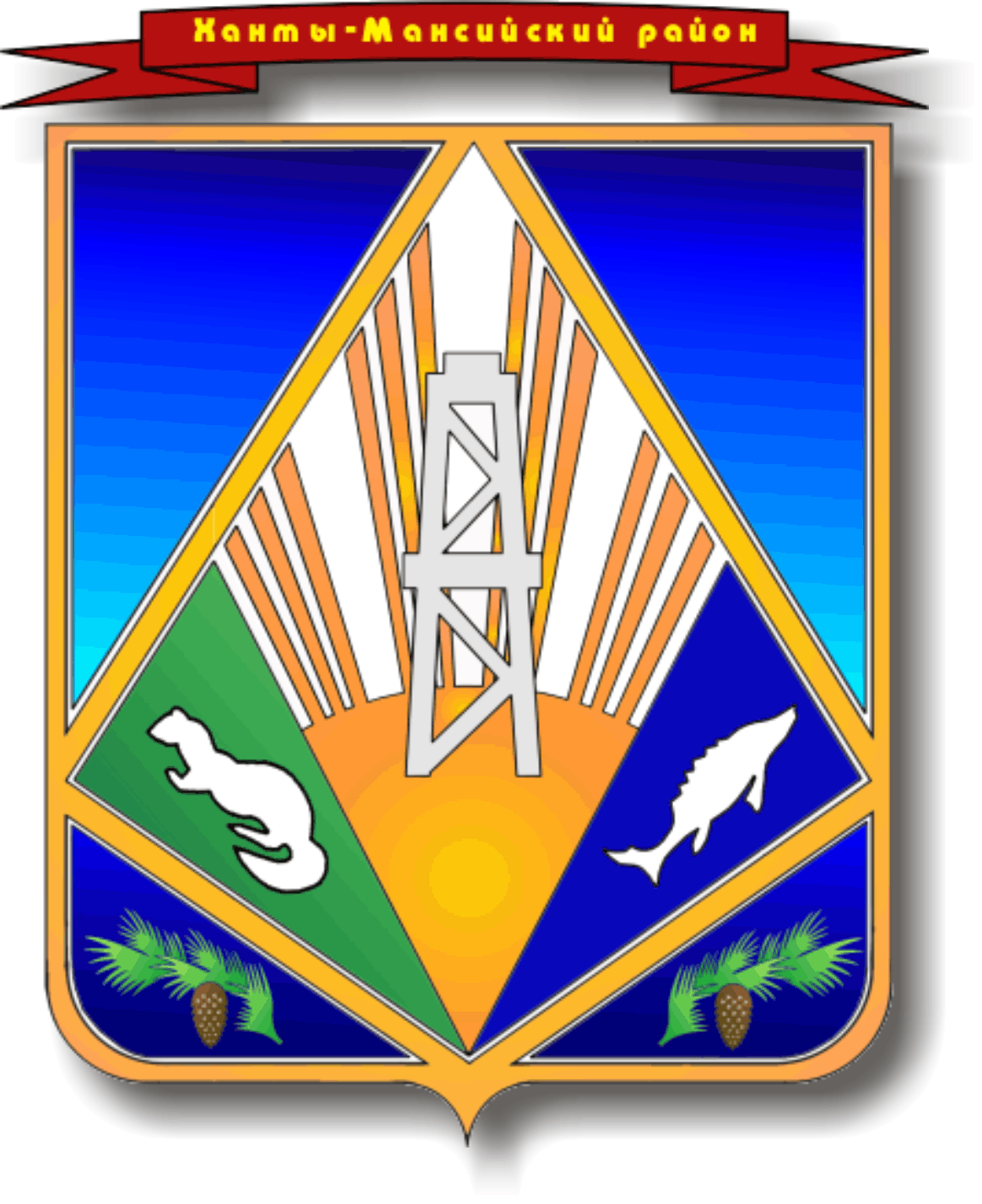 МУНИЦИПАЛЬНОЕ ОБРАЗОВАНИЕХАНТЫ-МАНСИЙСКИЙ РАЙОНХанты-Мансийский автономный округ – ЮграАДМИНИСТРАЦИЯ ХАНТЫ-МАНСИЙСКОГО РАЙОНАП О С Т А Н О В Л Е Н И Еот  [Дата документа]	№ [Номер документа]г. Ханты-МансийскО денежном поощрении обучающихся образовательных организаций Ханты-Мансийского района, проявивших  выдающиеся способностиВ соответствии с Федеральными законами от 16.10.2003 N 131-ФЗ "Об общих принципах организации местного самоуправления в Российской Федерации", в соответствии с частью 4 статьи 77 Федерального закона от 29 декабря 2012 года № 273-ФЗ "Об образовании в Российской Федерации", постановлением администрации Ханты-Мансийского района от 12 ноября2018 года № 333 «О муниципальной программе Ханты-Мансийского района «Развитие образования в Ханты-Мансийском районе на 2019 – 2022 годы» (с изменениями),  в целях стимулирования и поддержки обучающихся,  проявивших  выдающиеся способности 1.Утвердить Порядок предоставления денежного поощрения обучающихся образовательных организаций  Ханты-Мансийского района, проявивших выдающиеся способности согласно приложению.2. Опубликовать настоящее постановление в газете «Наш район» 
и разместить на официальном сайте администрации Ханты-Мансийского района.3. Настоящее постановление вступает в силу после его официального опубликования (обнародования).4. Контроль  за выполнением постановления возложить на заместителя главы Ханты-Мансийского района по социальным вопросам, председателя комитета по образованиюПриложение к постановлению администрации Ханты-Мансийского района от 00.00.2020№_______ПОРЯДОК ПРЕДОСТАВЛЕНИЯ ДЕНЕЖНОГО ПООЩРЕНИЯ ОБУЧАЮЩИХСЯХАНТЫ-МАНСИЙСКОГО РАЙОНА, ПРОЯВИВШИХ ВЫДАЮЩИЕСЯ СПОСОБНОСТИ (ДАЛЕЕ - ПОРЯДОК)Настоящий Порядок разработан в соответствии с частью 4 статьи 77 Федерального закона от 29.12.2012 N 273 "Об образовании в Российской Федерации" и регулирует правоотношения, связанные с предоставлением денежного поощрения обучающимся Ханты-Мансийского района, проявившим выдающиеся способности в учебной деятельности (далее - денежное поощрение) с целью их стимулирования и поддержки.Получателями денежного поощрения являются:2.1.Обучающиеся образовательных организаций Ханты-Мансийского района, реализующих образовательные программы основного общего и  среднего общего образования, ставшие победителями (1 место) и (или) призерами (2 и 3 места) всероссийской олимпиады школьников регионального и заключительного этапов;2.2. Обучающиеся, ставшие победителями (1 место) и (или) призерами (2 и 3 места) в  творческих, интеллектуальных конкурсах, конференциях, акциях муниципального, регионального и всероссийского уровней;2.3 Выпускники образовательных организаций, освоивших основные образовательные программы основного общего и среднего общего образования и получившие аттестат с отличием.3. Размер денежного поощрения:3.1. Победителям и призерам всероссийской олимпиады школьников по общеобразовательным предметам регионального и заключительного этапов:- 12000 рублей - победителю;- 10000 рублей - призеру (II место);- 8000 рублей - призеру (III место).3.2. Победителям и призерам в творческих, интеллектуальных конкурсах, конференциях, акциях муниципального, регионального и всероссийского уровней:- 12000 рублей - победителю;- 10000 рублей - призеру (II место);- 8000 рублей - призеру (III место).3.3. Обучающимся, освоившим основные образовательные программы основного общего образования и получившим аттестат об основном общем образовании с отличием, - 8000 рублей.3.4. Обучающимся, освоившим основные образовательные программы среднего общего образования и получившим аттестат о среднем общем образовании с отличием, - 12 000 рублей.4. Выплата денежного поощрения осуществляется единовременно получателям:указанным в подпунктах  2.1. и 2.2. настоящего Порядка, за каждое призовое место;указанным в подпункте 2.3. настоящего Порядка, при наступлении соответствующих событий.5. Список получателей денежного поощрения утверждается приказом председателя комитета по образованию администрации Ханты-Мансийского района (далее – Комитет по образованию).6. Финансирование расходов на выплату денежного поощрения осуществляется путем перечисления денежного поощрения на счета обучающих (получателей), открытые в кредитных организациях или в организациях (филиалах, структурных подразделениях) федеральной почтовой связи.7. Денежные средства перечисляются в соответствии со сводной бюджетной росписью бюджета района в пределах лимитов бюджетных обязательств, предусмотренных на данные цели в муниципальной программе  «Развитие образования в Ханты - Мансийском районе на 2019 – 2022 годы», утвержденной постановлением администрации Ханты-Мансийского района от 12 ноября 2018 года № 333.8. Перечень необходимых для перечисления денежных средств документов и порядок их предоставления утверждаются приказом председателя Комитета по образованию.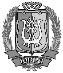 ГлаваХанты-Мансийского районаДОКУМЕНТ ПОДПИСАНЭЛЕКТРОННОЙ ПОДПИСЬЮСертификат  [Номер сертификата 1]Владелец [Владелец сертификата 1]Действителен с [ДатаС 1] по [ДатаПо 1]К.Р.Минулин